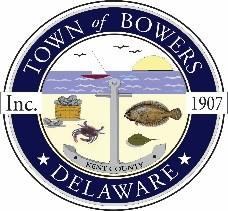 Town of Bowers3357 Main St., Frederica, DE 19946(302)572-9000Bowersbeach.delaware.govAGENDAThursday, January 27, 2022Regular meeting to be brought to order at 7:00pmJoin Zoom Meetinghttps://us02web.zoom.us/j/89106564169?pwd=U2pXMkh1OXpSc1dEU2cwNXc4cmpZQT09Meeting ID: 891 0656 4169Passcode: 739058Pledge of AllegianceMINUTES AND REPORTSMeeting Minutes Approval for December 2021Treasurer’s Report Approval for December 2021COMMITTEE REPORTSParking LotWatermen’s ParkParks and Recreation Planning/Zoning Code RevisionsStreetsCode EnforcementBoard of AdjustmentsOLD BUSINESSDredging / JettyBeach Replenishment / Dune RepairDrainageNEW BUSINESSUpcoming Museum EventsRESIDENT CONCERNS/TOPICSDrainage on Wyatt StreetMobile Library VanReminder: please notify Ada Puzzo or Shirley Pennington by the first Thursday of every monthif you have a concern or topic you would like to address at the next Town Meeting